Αλμπάνης ή ΠεταλωτήςΤα πέταλα ήταν κάτι σαν σιδερένια παπούτσια που φορούσαν παλιά στα πόδια των αλόγων. Το πετάλωμα γινόταν κάθε 3 ή 6 μήνες. Ο πεταλωτής έδενε το ζώο και με μια τανάλια έβγαζε τα παλιά πέταλα, έκοβε το νύχι και το καθάριζε. Στη συνέχεια ζέσταινε το πέταλο και το έβαζε στο ξερό μέρος του ποδιού για να μην πληγώσει το ζώο. Τα πέταλα ήταν σε διάφορα μεγέθη και συνήθως τα έφτιαχναν από σίδερο. Το πετάλωμα γινόταν και στα 4 πόδια του ζώου για να περπατάει σταθερά και να μην γλιστράει. Οι πεταλωτές ήταν συνήθως και σιδεράδες.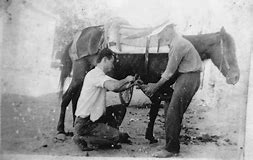 